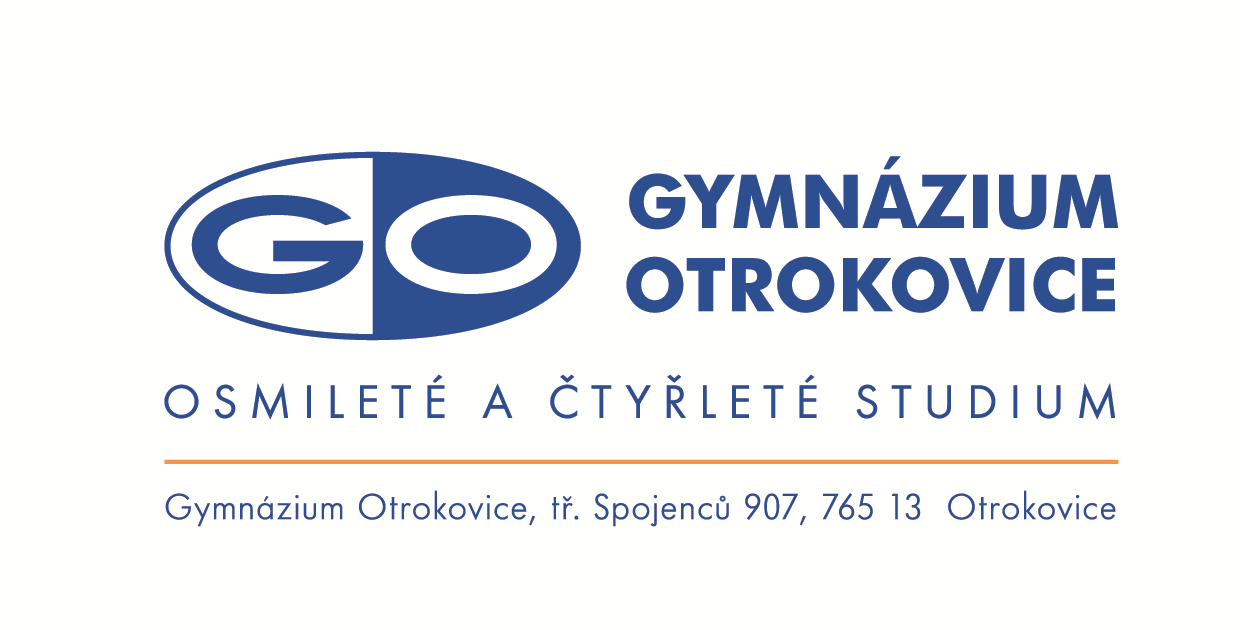 Petr MatůšůHrušoví 49763 17 LukovOtrokovice 1. 8. 2017Objednáváme u Vás malířské práce na budově A a B Gymnázia Otrokovice.Mgr. Marie OndrašíkováGymnázium Otrokovice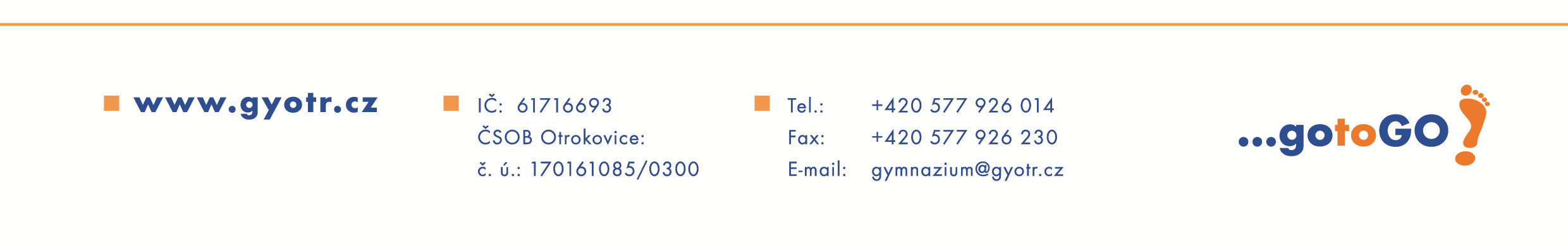 